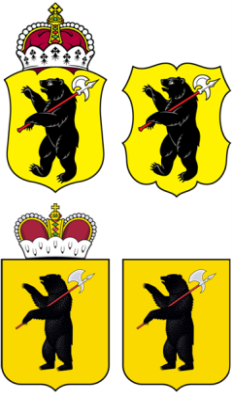 ЯРОСЛАВСКАЯ ОБЛАСТНАЯ ДУМА Д Е П У Т А ТЯРОСЛАВСКОЙ ОБЛАСТНОЙ ДУМЫ седьмого созыва  (2018-2023)«_24__» _ноября______2022 Г.                                                                                        №____________							  В Ярославскую областную ДумуНа основании статьи 27 Устава Ярославской области вношу на рассмотрение Ярославской областной Думы в качестве законодательной инициативы поправку к проекту закона Ярославской области «Об областном бюджете на 2023 год и на плановый период  2024 и 2025 годов»,  принятому Ярославской областной Думой в первом чтении (Постановление от 21.11.2022   № 241), следующего содержания:Перераспределить расходы областного бюджета на 2023 год по Государственной программе  «Развитие транспортного комплекса в Ярославской области» (17.0.00.00000), предусмотрев расходы на приобретение 10 низкопольных городских пассажирских троллейбусов на сумму 150 млн рублей за счет сокращения расходов на приобретение автобусов на указанную сумму.Внести соответствующие изменения в текстовую часть и приложения к законопроекту.Обоснование поправки:Поправкой предлагается предусмотреть расходы областного бюджета на 2023 год на приобретение 10 низкопольных городских пассажирских троллейбусов на сумму 150 млн рублей за счет сокращения расходов на приобретение автобусов на указанную сумму.Поправка разработана в целях повышения безопасности, качества и комфорта предоставления услуг по перевозке пассажиров городским наземным электрическим транспортом.В.И. Байло